Name (A/B): Due: 3/9China Limits European ContactThe Ming Dynasty (1368-1644 CE) and The Qing Dynasty (1644-1911 CE)Reading GuideHow did Hongwu, the first Ming Emperor, attempt to bring stability to China?Why did the Ming decide to create a fleet of Ships? What did they hope to accomplish?How did the Ming ships compare to European vessels?Who was Zheng He?Why did the Ming decide to destroy their ships in 1433?How did the Ming try to limit outside ideas and influence?What did Europeans use to purchase Chinese goods?What parts of the Chinese economy grew during this period?Why did Ming China not industrialize like Europe?Why did rebellions break out in the 1600s?How did the Manchus earn the respect and loyalty of the Chinese?Why were the Dutch successful in China?Why did the British struggle to trade with China?What happened in Korea during this time?How many people lived in China in 1650?How many people lived in China in 1900?Why did China’s population expand so rapidly during this period?Three facts about Chinese culture in the Qing Dynasty:Write a short paragraph explaining how the Ming and Qing dynasties changed China.What was China like before these dynasties? What was China like after? What caused this shift? 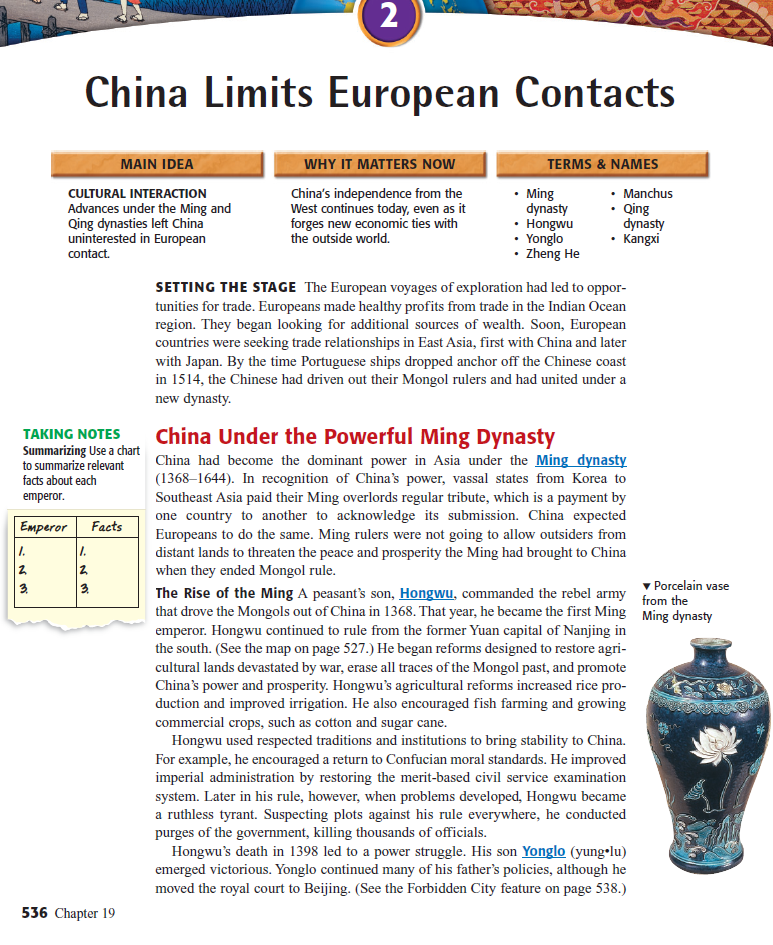 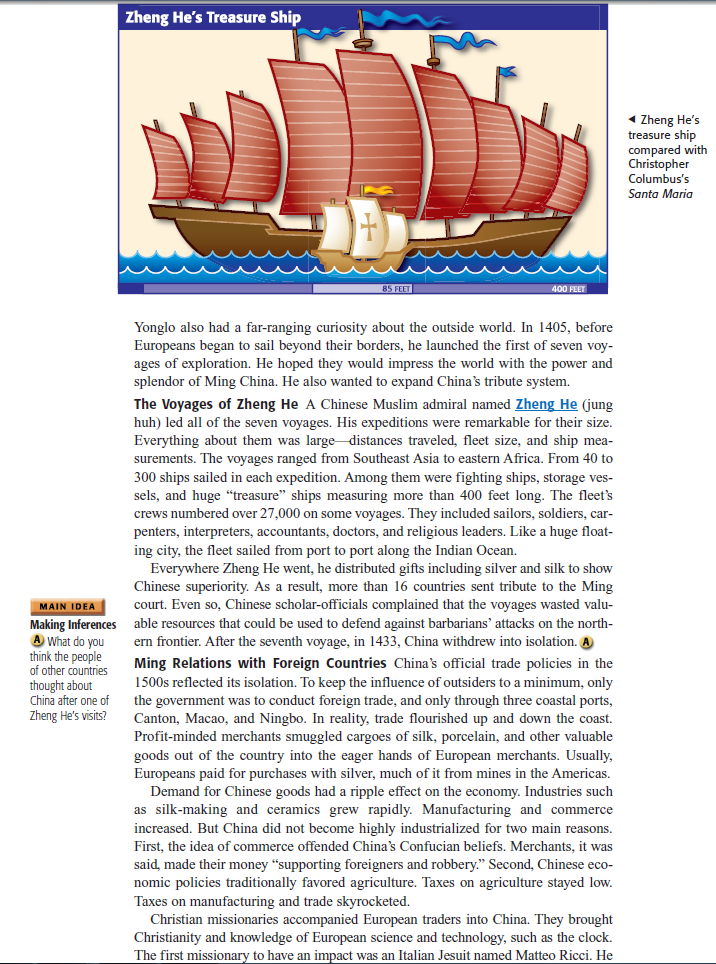 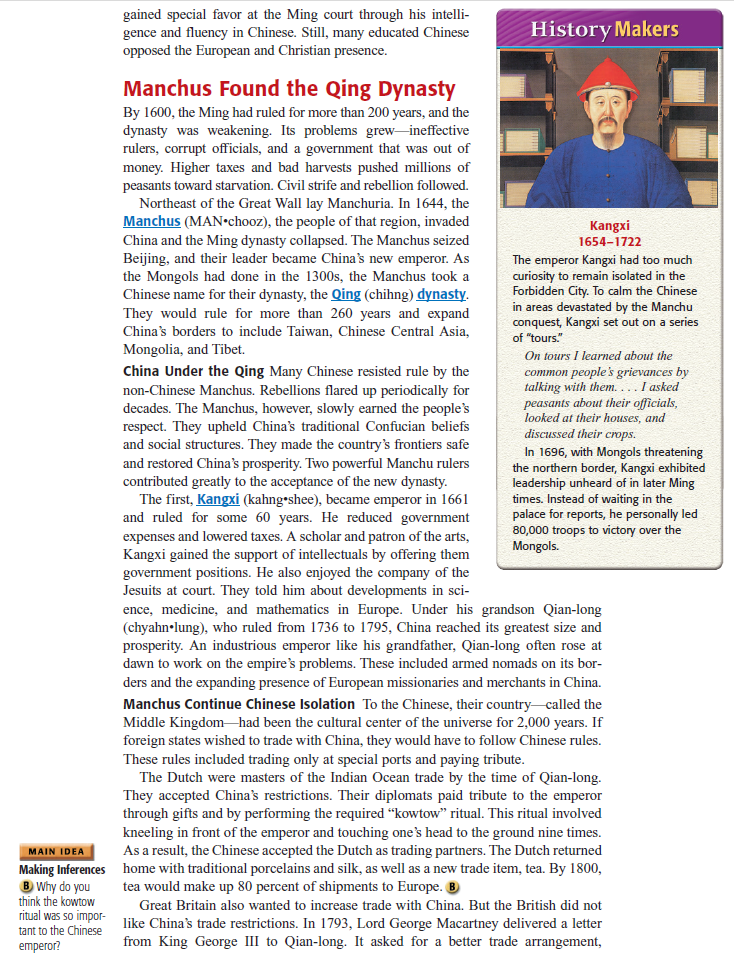 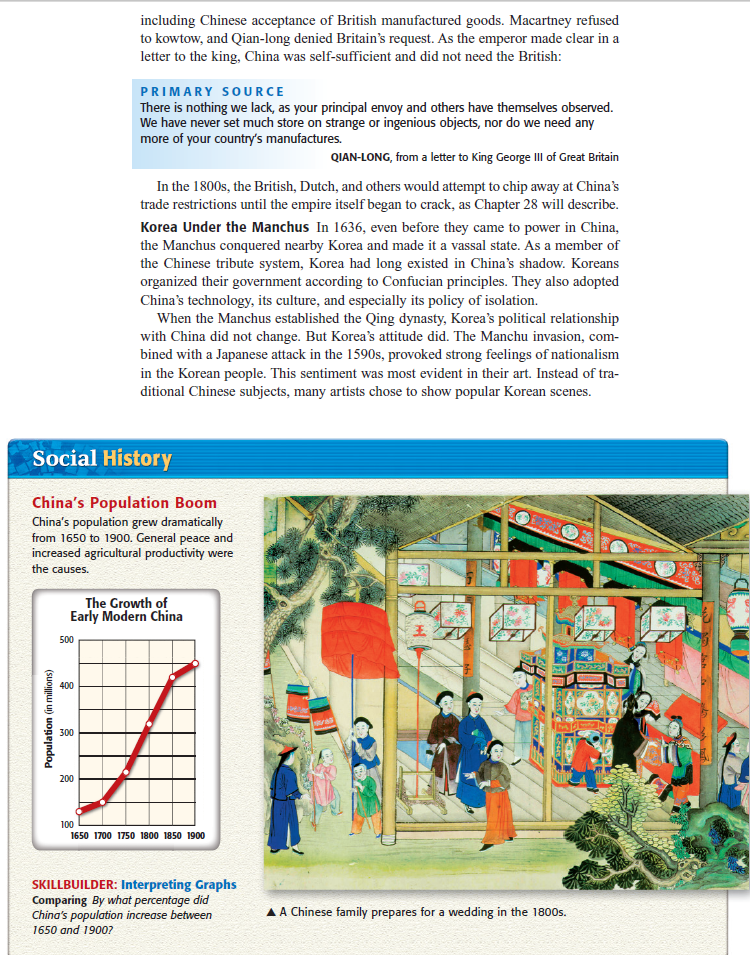 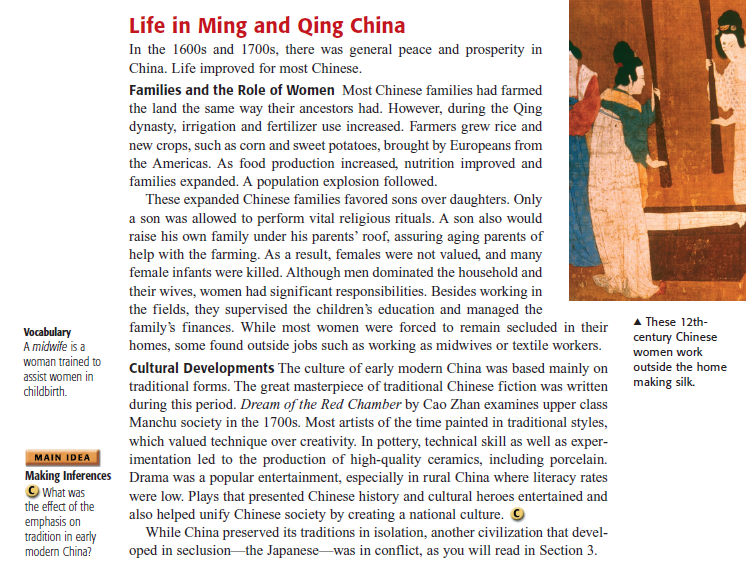 